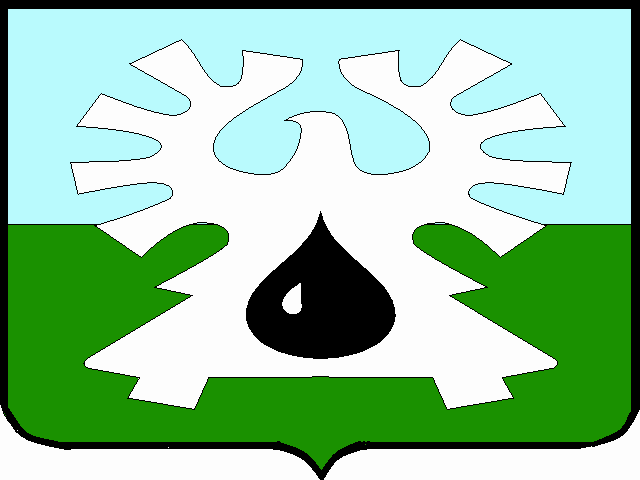 МУНИЦИПАЛЬНОЕ ОБРАЗОВАНИЕ ГОРОД УРАЙХанты-Мансийский автономный округ-ЮграАДМИНИСТРАЦИЯ ГОРОДА УРАЙПОСТАНОВЛЕНИЕот _______________	                                                                                                           №_________О внесении изменений в муниципальную программу  «Совершенствование и развитие муниципального управления в городе Урай» на 2018-2030 годыНа основании Федерального закона от 06.10.2003 №131-ФЗ «Об общих принципах организации местного самоуправления в Российской Федерации», статьи 179 Бюджетного кодекса Российской Федерации, постановления администрации города Урай от 25.06.2019 №1524 «О муниципальных программах муниципального образования городской округ город Урай»:1. Внести изменения в муниципальную программу  «Совершенствование и развитие муниципального управления в городе Урай» на 2018-2030 годы, утвержденную постановлением администрации города Урай от 26.09.2017 №2757, согласно приложению.2. Опубликовать постановление в газете «Знамя» и разместить на официальном сайте органов местного самоуправления города Урай  в информационно-телекоммуникационной сети «Интернет».3. Контроль за выполнением постановления возложить на заместителя главы города Урай С.П.Новосёлову. Глава  города Урай                                                                                                           Т.Р.ЗакирзяновПриложение к постановлению                                                                                                        администрации города Урай                                                                                                    от                       №        Изменения в муниципальную программу «Совершенствование и развитие муниципального управления в городе Урай» на 2018-2030 годы (далее – муниципальная программа)Строку 11 паспорта муниципальной программы изложить в новой редакции: «».Строки 1.1., 1.2. таблицы 2 изложить в новой редакции:«».Строку 1.4 таблицы 2 изложить в новой редакции:«».Строку «Итого по подпрограмме 1:» таблицы 2 изложить в новой редакции:«».Строки 2.2, «Итого по подпрограмме 2:» таблицы 2 изложить в новой редакции:«».Строку «Всего по муниципальной программе:» таблицы 2 изложить в новой редакции:«».Строки «Прочие расходы», «В том числе:», «Ответственный исполнитель - сводно-аналитический отдел администрации города Урай, отдел по учету и отчетности администрации города Урай», «Соисполнитель 1 (Муниципальное казенное учреждение  «Управление материально-технического обеспечения города Урай»)», «Соисполнитель 2 (Органы администрации города Урай - Комитет по управлению муниципальным имуществом администрации города Урай,  Управление по развитию местного самоуправления администрации города Урай, Управление по учету и распределению муниципального жилого фонда администрации города Урай, Управление экономического развития администрации города Урай, Отдел опеки и попечительства администрации города Урай,  Правовое управление администрации города Урай)» таблицы 2 изложить в новой редакции:«».Строку «Соисполнитель 4   (Управление образования и молодежной политики администрации города Урай)» таблицы 2 изложить в новой редакции:«                      																                  ».Приложение 3 к муниципальной программе  изложить в новой редакции:«Приложение 3 к муниципальной программе «Совершенствование и развитие муниципального управления в городе Урай» на 2018-2030 годыПубличная декларация о результатах реализации мероприятий муниципальной программы«Совершенствование и развитие муниципального управления в городе Урай» на 2018-2030 годы						».11.Параметры финансового обеспечения муниципальной программы1. Источник финансового обеспечения муниципальной программы бюджет  муниципального образования городской округ город Урай, бюджет Ханты-Мансийского автономного округа – Югры, федеральный бюджет. 2. Для реализации муниципальной программы всего необходимо:1) на 2018 год – 449 909,6 тыс. рублей;2) на 2019 год – 432 708,8 тыс. рублей;3) на 2020 год – 455 139,2 тыс. рублей;4) на 2021 год – 445 881,3 тыс. рублей;5) на 2022 год – 447 381,0 тыс. рублей;6) на 2023 год – 432 295,9 тыс. рублей;7) на 2024 год – 432 295,9 тыс. рублей;8) на 2025 год – 432 295,9 тыс. рублей;9) на 2026 год – 432 295,9 тыс. рублей;10) на 2027 год – 432 295,9 тыс. рублей;11) на 2028 год – 432 295,9 тыс. рублей;12) на 2029 год – 432 295,9тыс. рублей;13) на 2030 год – 432 295,9тыс. рублей.1.1.Реализация полномочий  исполнительно-распорядительным органом (администрацией города Урай) в соответствии с Федеральным законом от 06.10.2003 №131-ФЗ и исполнение переданных государственных полномочий органами местного самоуправления (1, 2,13)сводно-аналитический отдел администрации города Урай, отдел по учету и отчетности администрации города Урай,  отдел опеки и попечительства администрации города Урай, МКУ «УЖКХ города Урай»,  МКУ «УМТО города Урай»Всего:3 887 301,6302 809,8288 746,9308 514,21.1.Реализация полномочий  исполнительно-распорядительным органом (администрацией города Урай) в соответствии с Федеральным законом от 06.10.2003 №131-ФЗ и исполнение переданных государственных полномочий органами местного самоуправления (1, 2,13)сводно-аналитический отдел администрации города Урай, отдел по учету и отчетности администрации города Урай,  отдел опеки и попечительства администрации города Урай, МКУ «УЖКХ города Урай»,  МКУ «УМТО города Урай»Федеральный бюджет 70 994,56 013,88 511,85 891,81.1.Реализация полномочий  исполнительно-распорядительным органом (администрацией города Урай) в соответствии с Федеральным законом от 06.10.2003 №131-ФЗ и исполнение переданных государственных полномочий органами местного самоуправления (1, 2,13)сводно-аналитический отдел администрации города Урай, отдел по учету и отчетности администрации города Урай,  отдел опеки и попечительства администрации города Урай, МКУ «УЖКХ города Урай»,  МКУ «УМТО города Урай»Бюджет Ханты-Мансийского автономного округа - Югры 1 264 333,782 910,682 042,390 460,81.1.Реализация полномочий  исполнительно-распорядительным органом (администрацией города Урай) в соответствии с Федеральным законом от 06.10.2003 №131-ФЗ и исполнение переданных государственных полномочий органами местного самоуправления (1, 2,13)сводно-аналитический отдел администрации города Урай, отдел по учету и отчетности администрации города Урай,  отдел опеки и попечительства администрации города Урай, МКУ «УЖКХ города Урай»,  МКУ «УМТО города Урай»Местный бюджет2 551 973,4213 885,4198 192,8212 161,61.1.Реализация полномочий  исполнительно-распорядительным органом (администрацией города Урай) в соответствии с Федеральным законом от 06.10.2003 №131-ФЗ и исполнение переданных государственных полномочий органами местного самоуправления (1, 2,13)сводно-аналитический отдел администрации города Урай, отдел по учету и отчетности администрации города Урай,  отдел опеки и попечительства администрации города Урай, МКУ «УЖКХ города Урай»,  МКУ «УМТО города Урай»Иные источники финансирования0,00,00,00,01.2.Обеспечение деятельности органов местного самоуправления (1)МКУ «УМТО города Урай»Всего:1 099 148,189 926,886 436,688 494,41.2.Обеспечение деятельности органов местного самоуправления (1)МКУ «УМТО города Урай»Федеральный бюджет0,00,00,00,01.2.Обеспечение деятельности органов местного самоуправления (1)МКУ «УМТО города Урай»Бюджет Ханты-Мансийского автономного округа - Югры7 189,87 189,80,00,01.2.Обеспечение деятельности органов местного самоуправления (1)МКУ «УМТО города Урай»Местный бюджет1 091 958,3 82 737,086 436,688 494,41.2.Обеспечение деятельности органов местного самоуправления (1)МКУ «УМТО города Урай»Иные источники финансирования0,00,00,00,01.4.Содействие улучшению положения на рынке труда не занятых трудовой деятельностью и безработных граждан (3)сводно-аналитический отдел администрации города Урай, отдел по учету и отчетности администрации города Урай, Управление образования и молодежной политики администрации города Урай,  МКУ «УМТО города Урай», МКУ «ЕДДС города Урай», МКУ «УЖКХ города Урай», МКУ «УКС города Урай», МКУ «УГЗиП города Урай»Всего:71 434,45 982,46 371,49 412,41.4.Содействие улучшению положения на рынке труда не занятых трудовой деятельностью и безработных граждан (3)сводно-аналитический отдел администрации города Урай, отдел по учету и отчетности администрации города Урай, Управление образования и молодежной политики администрации города Урай,  МКУ «УМТО города Урай», МКУ «ЕДДС города Урай», МКУ «УЖКХ города Урай», МКУ «УКС города Урай», МКУ «УГЗиП города Урай»Федеральный бюджет0,00,00,00,01.4.Содействие улучшению положения на рынке труда не занятых трудовой деятельностью и безработных граждан (3)сводно-аналитический отдел администрации города Урай, отдел по учету и отчетности администрации города Урай, Управление образования и молодежной политики администрации города Урай,  МКУ «УМТО города Урай», МКУ «ЕДДС города Урай», МКУ «УЖКХ города Урай», МКУ «УКС города Урай», МКУ «УГЗиП города Урай»Бюджет Ханты-Мансийского автономного округа - Югры 30 398,23 483,02 680,33 664,01.4.Содействие улучшению положения на рынке труда не занятых трудовой деятельностью и безработных граждан (3)сводно-аналитический отдел администрации города Урай, отдел по учету и отчетности администрации города Урай, Управление образования и молодежной политики администрации города Урай,  МКУ «УМТО города Урай», МКУ «ЕДДС города Урай», МКУ «УЖКХ города Урай», МКУ «УКС города Урай», МКУ «УГЗиП города Урай»Местный бюджет41 036,22 499,43 691,15 748,41.4.Содействие улучшению положения на рынке труда не занятых трудовой деятельностью и безработных граждан (3)сводно-аналитический отдел администрации города Урай, отдел по учету и отчетности администрации города Урай, Управление образования и молодежной политики администрации города Урай,  МКУ «УМТО города Урай», МКУ «ЕДДС города Урай», МКУ «УЖКХ города Урай», МКУ «УКС города Урай», МКУ «УГЗиП города Урай»Иные источники финансирования0,00,00,00,0Итого по подпрограмме 1:Всего:5 242 571,9412 578,0394 750,9418 477,5Итого по подпрограмме 1:Федеральный бюджет 70 994,56 013,88 511,85 891,8Итого по подпрограмме 1:Бюджет Ханты-Мансийского автономного округа - Югры 1 301 971,793 583,484 772,694 124,8Итого по подпрограмме 1:Местный бюджет3 869 605,7312 980,8301 466,5318 460,9Итого по подпрограмме 1:Иные источники финансирования0,00,00,00,02.2.Организация предоставления государственных и муниципальных услуг в МАУ МФЦ (9)управление экономического развития администрации города Урай,  сводно-аналитический отдел администрации города УрайВсего:439 709,336 574,337 338,736 062,32.2.Организация предоставления государственных и муниципальных услуг в МАУ МФЦ (9)управление экономического развития администрации города Урай,  сводно-аналитический отдел администрации города УрайФедеральный бюджет0,00,00,00,02.2.Организация предоставления государственных и муниципальных услуг в МАУ МФЦ (9)управление экономического развития администрации города Урай,  сводно-аналитический отдел администрации города УрайБюджет Ханты-Мансийского автономного округа - Югры 283 726,934 041,734 672,433 417,42.2.Организация предоставления государственных и муниципальных услуг в МАУ МФЦ (9)управление экономического развития администрации города Урай,  сводно-аналитический отдел администрации города УрайМестный бюджет155 982,42 532,62 666,32 644,92.2.Организация предоставления государственных и муниципальных услуг в МАУ МФЦ (9)управление экономического развития администрации города Урай,  сводно-аналитический отдел администрации города УрайИные источники финансирования0,00,00,00,0Итого по подпрограмме 2:Итого по подпрограмме 2:Итого по подпрограмме 2:Всего:439 709,336 574,337 338,736 062,3Итого по подпрограмме 2:Итого по подпрограмме 2:Итого по подпрограмме 2:Федеральный бюджет0,00,00,00,0Итого по подпрограмме 2:Итого по подпрограмме 2:Итого по подпрограмме 2:Бюджет Ханты-Мансийского автономного округа - Югры 283 726,934 041,734 672,433 417,4Итого по подпрограмме 2:Итого по подпрограмме 2:Итого по подпрограмме 2:Местный бюджет155 982,42 532,62 666,32 644,9Итого по подпрограмме 2:Итого по подпрограмме 2:Итого по подпрограмме 2:Иные источники финансирования0,00,00,00,0Всего по муниципальной программе:Всего:5 689 387,1449 909,6432 708,8455 139,2Всего по муниципальной программе:Федеральный бюджет 70 994,56 013,88 511,85 891,8Всего по муниципальной программе:Бюджет Ханты-Мансийского автономного округа - Югры 1 585 698,6127 625,1119 445,0127 542,2Всего по муниципальной программе:Местный бюджет4 032 694,0316 270,7304 752,0321 705,2Всего по муниципальной программе:Иные источники финансирования0,00,00,00,0Прочие расходыВсего:5 689 387,1449 909,6432 708,8455 139,2Прочие расходыФедеральный бюджет 70 994,56 013,88 511,85 891,8Прочие расходыБюджет Ханты-Мансийского автономного округа - Югры 1 585 698,6127 625,1119 445,0127 542,2Прочие расходыМестный бюджет4 032 694,0316 270,7304 752,0321 705,2Прочие расходыИные источники финансирования0,00,00,00,0В том числе:В том числе:В том числе:В том числе:В том числе:В том числе:Ответственный исполнитель - сводно-аналитический отдел администрации города Урай, отдел по учету и отчетности администрации города УрайВсего:3 049 112,1241 390,8229 652,1243 568,6Ответственный исполнитель - сводно-аналитический отдел администрации города Урай, отдел по учету и отчетности администрации города УрайФедеральный бюджет 70 994,56 013,88 511,85 891,8Ответственный исполнитель - сводно-аналитический отдел администрации города Урай, отдел по учету и отчетности администрации города УрайБюджет Ханты-Мансийского автономного округа - Югры 372 832,017 320,818 980,120 714,6Ответственный исполнитель - сводно-аналитический отдел администрации города Урай, отдел по учету и отчетности администрации города УрайМестный бюджет2 605 285,6218 056,2202 160,2216 962,2Иные источники финансирования0,00,00,00,0Соисполнитель 1 (Муниципальное казенное учреждение  «Управление материально-технического обеспечения города Урай»)Всего:1 173 423,796 066,392 178,396 299,4Соисполнитель 1 (Муниципальное казенное учреждение  «Управление материально-технического обеспечения города Урай»)Федеральный бюджет 0,00,00,00,0Соисполнитель 1 (Муниципальное казенное учреждение  «Управление материально-технического обеспечения города Урай»)Бюджет Ханты-Мансийского автономного округа - Югры 43 230,010 850,82 183,82 938,8Соисполнитель 1 (Муниципальное казенное учреждение  «Управление материально-технического обеспечения города Урай»)Местный бюджет1 130 193,785 215,589 994,593 360,6Иные источники финансирования0,00,00,00,0Соисполнитель 2 (Органы администрации города Урай - Комитет по управлению муниципальным имуществом администрации города Урай,  Управление по развитию местного самоуправления администрации города Урай, Управление по учету и распределению муниципального жилого фонда администрации города Урай, Управление экономического развития администрации города Урай, Отдел опеки и попечительства администрации города Урай,  Правовое управление администрации города Урай)Всего:1 448 172,5111 228,3109 235,0113 058,6Соисполнитель 2 (Органы администрации города Урай - Комитет по управлению муниципальным имуществом администрации города Урай,  Управление по развитию местного самоуправления администрации города Урай, Управление по учету и распределению муниципального жилого фонда администрации города Урай, Управление экономического развития администрации города Урай, Отдел опеки и попечительства администрации города Урай,  Правовое управление администрации города Урай)Федеральный бюджет 0,00,00,00,0Соисполнитель 2 (Органы администрации города Урай - Комитет по управлению муниципальным имуществом администрации города Урай,  Управление по развитию местного самоуправления администрации города Урай, Управление по учету и распределению муниципального жилого фонда администрации города Урай, Управление экономического развития администрации города Урай, Отдел опеки и попечительства администрации города Урай,  Правовое управление администрации города Урай)Бюджет Ханты-Мансийского автономного округа - Югры 1 156 126,298 626,696 924,9102 185,5Соисполнитель 2 (Органы администрации города Урай - Комитет по управлению муниципальным имуществом администрации города Урай,  Управление по развитию местного самоуправления администрации города Урай, Управление по учету и распределению муниципального жилого фонда администрации города Урай, Управление экономического развития администрации города Урай, Отдел опеки и попечительства администрации города Урай,  Правовое управление администрации города Урай)Местный бюджет292 046,312 601,712 310,110 873,1Иные источники финансирования0,00,00,00,0Соисполнитель 4   (Управление образования и молодежной политики администрации города Урай)Всего:9 550,2664,31 208,1797,2Соисполнитель 4   (Управление образования и молодежной политики администрации города Урай)Федеральный бюджет 0,00,00,00,0Соисполнитель 4   (Управление образования и молодежной политики администрации города Урай)Бюджет Ханты-Мансийского автономного округа - Югры 9 550,2664,31 208,1797,2Соисполнитель 4   (Управление образования и молодежной политики администрации города Урай)Местный бюджет0,00,00,00,0Иные источники финансирования0,00,00,00,0№ п/пНаименование результатаЗначение результата                       (ед. измерения)Срок исполненияНаименование мероприятия (подпрограммы) муниципальной программы, направленного на достижение результатаОбъем финансирования мероприятия (тыс.руб.)1234561Удовлетворенность населения деятельностью местного самоуправления городского округа (муниципального района)80(%)2030 ггп.1.1. «Реализация полномочий  исполнительно-распорядительным органом (администрацией города Урай) в соответствии с Федеральным законом от 06.10.2003 №131-ФЗ и исполнение переданных государственных полномочий органами местного самоуправления»;п.1.2. «Обеспечение деятельности органов местного самоуправления»;п.1.6. «Реализация Федерального проекта «Содействие занятости женщин - создание условий дошкольного образования для детей в возрасте до трех лет»;п.1.7. «Информирование и консультирование в сфере защиты прав потребителей»подпрограммы 1 «Создание условий для совершенствования системы муниципального управления»4 986 499,72Расходы бюджета муниципального образования на содержание работников органов местного самоуправления в расчете на одного жителя муниципального образования6 481,2(рублей)2030 ггп.1.1. «Реализация полномочий  исполнительно-распорядительным органом (администрацией города Урай) в соответствии с Федеральным законом от 06.10.2003 №131-ФЗ и исполнение переданных государственных полномочий органами местного самоуправления»;п.1.2. «Обеспечение деятельности органов местного самоуправления»;п.1.6. «Реализация Федерального проекта «Содействие занятости женщин - создание условий дошкольного образования для детей в возрасте до трех лет»;п.1.7. «Информирование и консультирование в сфере защиты прав потребителей»подпрограммы 1 «Создание условий для совершенствования системы муниципального управления»4 986 499,713Численность граждан, получивших свидетельство установленного образца «О прохождении  подготовки лиц, желающих принять на воспитание в свою семью ребенка, оставшегося без попечения родителей, на территории Российской Федерации»не менее 25(чел.)2030 ггп.1.1. «Реализация полномочий  исполнительно-распорядительным органом (администрацией города Урай) в соответствии с Федеральным законом от 06.10.2003 №131-ФЗ и исполнение переданных государственных полномочий органами местного самоуправления»;п.1.2. «Обеспечение деятельности органов местного самоуправления»;п.1.6. «Реализация Федерального проекта «Содействие занятости женщин - создание условий дошкольного образования для детей в возрасте до трех лет»;п.1.7. «Информирование и консультирование в сфере защиты прав потребителей»подпрограммы 1 «Создание условий для совершенствования системы муниципального управления»4 986 499,73Численность граждан, ежегодно трудоустраиваемых на временные и общественные работы555(чел.)2019-2030 ггп.1.4. «Содействие улучшению положения на рынке труда не занятых трудовой деятельностью и безработных граждан» подпрограммы 1 «Создание условий для совершенствования системы муниципального управления»71 434,44Доля муниципальных служащих, которым предоставляются гарантии по выплате пенсии за выслугу лет100(%)ежегодно2018-2030 ггп.1.3. «Обеспечение исполнения гарантий, предоставляемых  муниципальным служащим по выплате пенсии за выслугу лет» подпрограммы 1 «Создание условий для совершенствования системы муниципального управления»50 915,75Доля неиспользуемого недвижимого имущества в общем количестве недвижимого имущества муниципального образования город Урай0,1(%)ежегодно2018-2030 ггп.1.5. «Управление и распоряжение муниципальным имуществом» подпрограммы 1 «Создание условий для совершенствования системы муниципального управления»133 722,16Уровень удовлетворенности жителей города Урай качеством предоставления государственных и муниципальных услуг не менее 90%(%)ежегодно2018-2030 ггп.2.1. «Предоставление муниципальных услуг и государственных услуг при осуществлении отдельных государственных полномочий, переданных федеральными законами и законами  Ханты-Мансийского автономного округа – Югры»подпрограммы 2 «Предоставление государственных и муниципальных услуг»-7Доля граждан, использующих механизм получения государственных и муниципальных услуг в электронной формене менее 70%(%)ежегодно2018-2030 ггп.2.1. «Предоставление муниципальных услуг и государственных услуг при осуществлении отдельных государственных полномочий, переданных федеральными законами и законами  Ханты-Мансийского автономного округа – Югры»подпрограммы 2 «Предоставление государственных и муниципальных услуг»-8Время ожидания в очереди при обращении заявителя в орган местного самоуправления для получения муниципальных услугдо 15 минут(минут)ежегодно2018-2030 ггп.2.1. «Предоставление муниципальных услуг и государственных услуг при осуществлении отдельных государственных полномочий, переданных федеральными законами и законами  Ханты-Мансийского автономного округа – Югры»подпрограммы 2 «Предоставление государственных и муниципальных услуг»-9Среднее время ожидания в очереди для подачи (получения) документов в МАУ МФЦдо 15 минут(минут)ежегодно2018-2030 ггп.2.2. «Организация предоставления государственных и муниципальных услуг в многофункциональных центрах предоставления государственных и муниципальных услуг»подпрограммы 2 «Предоставление государственных и муниципальных услуг»439 709,310Доля должностей муниципальной службы высшей, главной и ведущей группы, учрежденных для выполнения функции «руководитель», на которые сформирован резерв кадров, замещаемых на основе назначения из резерва кадров70,0(%)ежегодно2024-2030 ггп.3.1. «Формирование резерва кадров должностей муниципальной службы высшей, главной и ведущей группы, учрежденных для выполнения функции «руководитель» подпрограммы 3 «Развитие муниципальной службы и резерва управленческих кадров»-11Доля участников конкурса «Лучший работник органов местного самоуправления города Урай» от общего числа работников органов местного самоуправления города Урай10,0(%)ежегодно2024-2030 ггп.3.2. «Содействие развитию управленческой культуры и повышению престижа  муниципальной службы» подпрограммы 3 «Развитие муниципальной службы и резерва управленческих кадров»-12Доля муниципальных служащих, повысивших профессиональный уровень в соответствии с потребностями4,5(% от общего количества муниципальных служащих)ежегодно2019-2030 ггп.3.3. «Организация повышения профессионального уровня муниципальных служащих органов местного самоуправления, депутатов Думы города Урай, замещающих муниципальные должности, главы города Урай» подпрограммы 3 «Развитие муниципальной службы и резерва управленческих кадров»7 105,9